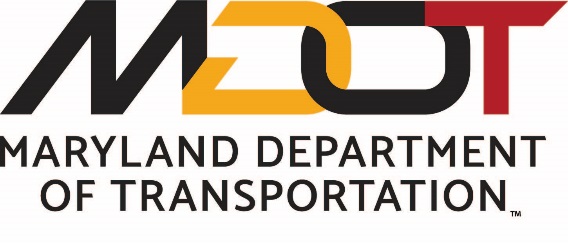 Maryland Transportation CommissionAGENDAJanuary 8, 202010:30 AM – 11:30 AMBoard RoomMDOT Headquarters - 4th Floor7201 Corporate Center DriveHanover, MD 21076Opening Remarks Chairman Jim Calderwood	Approval of MinutesChairman Jim CalderwoodMDOT 2020 Legislative Session Briefing Jeff Tosi – Director, MDOT Office of Government AffairsDedication of MDOT FacilitiesChairman Jim CalderwoodAdjournment